REFERRAL FORM			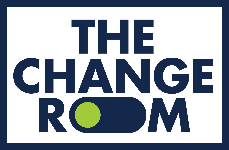 This referral will be valid for 6mths from receipt, if the referral is outside the 6mth validity pre-approval      will be sought.  Thank you for the referral, please email completed form to hello@thechangeroom.info Section 1: Claimant DetailsClaim NameClaim NumberDate of InjuryDate of InjuryEmailPhone NumberPhone NumberGenderDate of Birth Date of Birth Street AddressSuburbPostcodePostcodeStateInjury DiagnosisInjury TypeInjury TypePrevious EmployerPrevious RolePrevious RoleHours Certified to WorkAt time of referralWork Status Code At time of referralWork Status Code At time of referralPre-Injury Hours RTW Goal RTW Goal Section 2: Claim ContactsClaim Manager NameEmailPhone NumberIMA/IMS/Tech Specialist NameEmailPhone NumberSection 3: Program Selection	Section 3: Program Selection	Section 3: Program Selection	Section 3: Program Selection	Change Room Program Type  Support Person Approved Pre-Approval for transport Pre-Approval for accommodation Note: Travel arrangements to be made by the Insurer RepresentativeSection 4: Referral NotesDate of Referral 